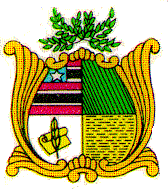 ESTADO DO MARANHÃOAssembleia LegislativaGAB. DEP. DETINHAdep.detinha@al.ma.leg.brINDICAÇÃO Nº Autoria: Dep. DetinhaSenhor Presidente,          Nos termos do Art.152 do Regimento Interno da Assembleia Legislativa do Estado do Maranhão, Requeiro a Vossa Excelência que, ouvida a Mesa Diretora, seja encaminhado ofício AO EXCELENTÍSSIMO GOVERNADOR DO ESTADO DO MARANHÃO, SENHOR CARLOS BRANDÃO, solicitando providências no sentido de determinar A PUBLICAÇÃO DE EDITAL PARA CONTRATAÇÃO DE EMPRESA RESPONSÁVEL PELA ELABORAÇÃO DE PROJETO DE EXECUÇÃO DAS OBRAS DE RECUPERAÇÃO E PAVIMENTAÇÃO ASFÁLTICA DA RODOVIA  MA 307, QUE LIGA O MUNICÍPIO DE CENTRO DO GUILHERME AO  MUNICÍPIO DE PRESIDENTE MÉDICI NA BR 316, UMA EXTENSÃO DE 32 QUILÔMETROS, considerando que o atual estado de conservação é o pior possível, a rodovia está intrafegável e as chuvas que caem na região impedem o direito básico do (a) cidadão (ã) de ir e vir, fotos em anexo.          Infraestrutura em asfalto com qualidade tem um imenso valor para os mais diversos setores da economia do município.           A obra na MA 307, objeto de nossa propositura, é vital para o transporte da produção originária do município de Centro do Guilherme e para a entrada de bens e serviços, ou seja, para o fortalecimento da economia local e regional.          Portanto, na condição de legitima representante da região nesta Augusta Casa e em atenção às enumeras reinvindicações a mim encaminhadas, reitero a importância da execução das obras na MA 307, que nada mais serão investimentos valiosos em infraestrutura de rodovias, que servirão para melhorar as condições de trafegabilidade, proporcionar segurança, comodidade, além de reduzir distâncias e promover o intercâmbio cultural entre as cidades. Plenário Deputado Estadual “Nagib Haickel” do Palácio “Manoel Bequimão”, em São Luís, 04 de abril de 2022.DETINHADEP. ESTADUAL - PL2ª VICE-PRESIDENTE